Урок биологии в 5 классеТема урока УВЕЛИЧИТЕЛЬНЫЕ ПРИБОРЫ  ДЛЯ ИССЛЕДОВАНИЙУчитель: Щеклеина Наталья ГеоргиевнаСодержательная цель: познакомить учеников с увеличительными приборами и их назначением. Изучить устройство лупы и микроскопаДеятельностная цель: научить определять увеличение лупы и микроскопа, делать выбор  для исследования. Научить правилам подготовки  микроскопа к работеПланируемые результаты:Личностные- развитие  интереса к практическому изучению профессий, связанных с биологией; научной любознательности, интереса к биологической науке, навыков исследовательской деятельности; понимание роли биологической науки в формировании научного мировоззрения;Метапредметные- Познавательные-выбирать, анализировать, систематизировать и интерпретировать биологическую информацию различных видов и форм представления; самостоятельно выбирать оптимальную форму представления информации и иллюстрировать решаемые задачи несложными схемами, диаграммами, иной графикой и их комбинациями;Коммуникативные-воспринимать и формулировать суждения, выражать эмоции в процессе выполнения практических и лабораторных работ; принимать цель совместной деятельности, коллективно строить действия по её достижению: распределять роли, договариваться, обсуждать процесс и результат совместной работы, уметь обобщать мнения нескольких людей, проявлять готовность руководить, выполнять поручения, подчиняться;Регулятивные-владеть способами самоконтроля, самомотивации и рефлексии;Предметные- владеть приёмами работы с лупой, световым и цифровым микроскопами при рассматривании биологических объектов;	Тип урока: урок открытия нового знания	Форма организации работы: фронтальная, парнаяОборудование: компьютер, проектор, лупы, микроскопы(1 на пару), бинокль, подзорная труба, цифровой микроскоп, тексты с цитатами и исторической справкой, рабочие листы для учащихся(на каждого).Ход урока1.Этап мотивации к учебной деятельностиДеятельность учителя-Здравствуйте ребята. На доске вы видите портреты. Узнали кого-то на них?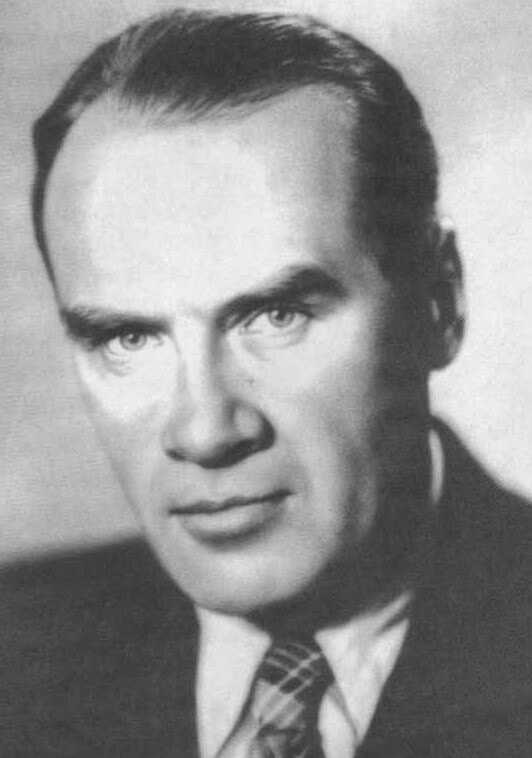 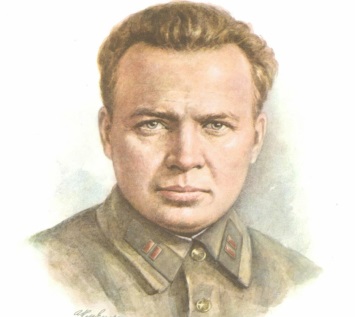 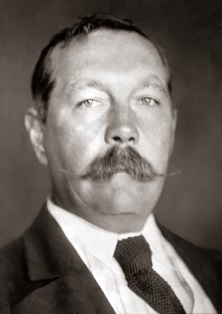 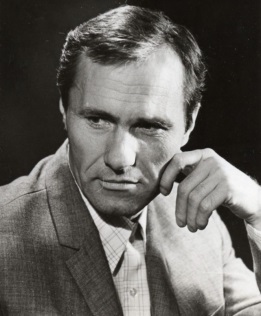 Да, это портреты писателей. Мои помощники прочитают вам цитаты из их произведений. Ваша задача –определить предмет , о котором говорится в отрывке, и профессию человека, с  ним связанную.(называет писателя, предлагает зачитать его цитату, назвать предмет и профессию, а также показывает названный предмет, выкладывая на стол)Цитаты:Н.Носов  Приключения незнайки и его друзей«Этот Стекляшкин был знаменитый астроном. Он умел делать из осколков битых бутылок увеличительные стекла. Когда он смотрел в увеличительные стекла на разные предметы, то предметы казались больше. Из нескольких таких увеличительных стекол Стекляшкин сделал большую подзорную трубу, в которую можно было смотреть на Луну и на звезды.»(предмет-подзорная труба)А.П.Гайдар «Четвертый блиндаж»Артиллерийский наблюдатель с площадки вышки заметил среди мелкого кустарника три движущиеся точки «Вероятно, козы», — подумал он, поднося к глазам сильный бинокль. Но, присмотревшись, он ахнул и, схватив телефонную трубку, крикнул на батарею, чтобы стрелять перестали. В бинокль он ясно увидел, как, то показываясь, то исчезая за кустами, по полю мчатся двое мальчуганов и одна девочка.»(предмет-бинокль)А.Конан Дойль «Этюд в багровых тонах»«Он вынул из кармана рулетку и большую круглую лупу и бесшумно заходил по комнате, то и дело останавливаясь или опускаясь на колени; один раз он даже лег на пол. Холмс так увлекся, что, казалось, совсем забыл о нашем существовании — а мы слышали то бормотанье, то стон, то легкий присвист, то одобрительные и радостные восклицания… Наконец он стал разглядывать через лупу надпись на стене, внимательно исследуя каждую букву. Видимо, он был удовлетворен осмотром, потому что спрятал рулетку и лупу в карман.»(предмет-лупа)В.М.Шукшин «Микроскоп»«– Микробов ты пьешь, голубушка, микробов. С водой-то. Миллиончика два тяпнешь – и порядок. На закуску! – Отец и сын опять не могли удержаться от смеха. Зоя (жена) пошла в куть за сковородником.– Гляди суда! – закричал Андрей. Подбежал с кружкой к микроскопу, долго настраивал прибор, капнул на зеркальный кружок капельку воды, приложился к трубе и, наверно, минуты две, еле дыша, смотрел. Сын стоял за ним – смерть как хотелось тоже глянуть.– Вот они, собаки!.. – прошептал Андрей Ерин. С каким-то жутким восторгом прошептал: – Разгуливают…»(предмет-микроскоп)-Что общего между этими предметами? Каким общим названием их можно обозначить? Еще людьми каких профессий они применяются?-Какие увеличительные приборы могут быть использованы в биологических исследованиях? Каково их значение?Делает общий вывод: Изобретение увеличительных приборов позволило человечеству раздвинуть границы познания окружающего мира.2.Актуализация и фиксирование затруднения в пробном действии-Давайте определим , какие приборы нужны для биологических исследований(соотнесите)Ученики высказывают мнения3.Этап выявления места и причины затруднений-Какие вопросы у вас возникли?-От чего зависит выбор прибора для исследования?-Какими знаниями и умениями должен обладать при этом исследователь?-Готовы ли к подобным исследованиям вы?4.Этап построения проекта выхода из создавшейся ситуации-Пусть тема нашего урока так и будет звучать : «Увеличительные приборы для исследований»А наши задачи вы уже назвали: изучить строение увеличительных приборов для биологических исследований, а также  научиться подготавливать их к работе и применять.Для этого мы выполним в парах ряд заданий , записи ведем в рабочем листе.5.Реализация построенного проекта. 6.Этап первичного закрепления с проговариванием во внешней речи (совмещаются по блокам содержания)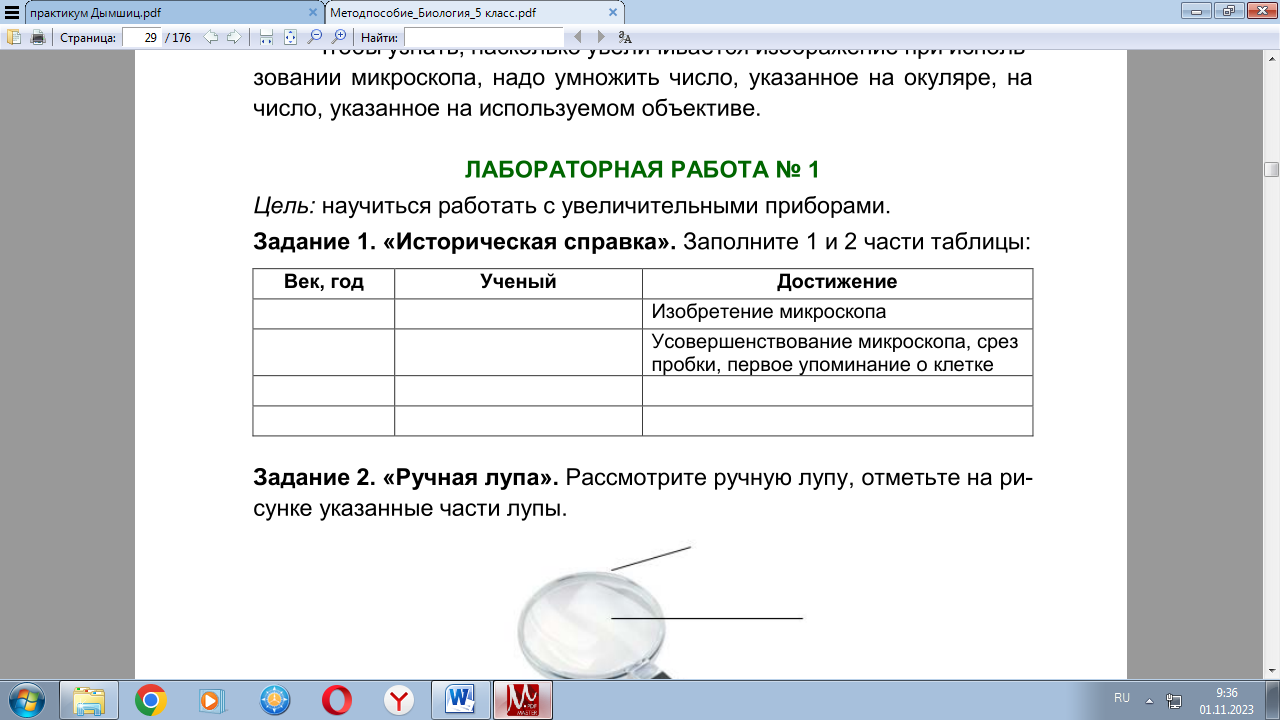 Для этого изучите текст «Историческая справка» и заполните пропуски в таблице недостающей информациейИмя самого первого изобретателя микроскопа с двумя линзами история не сохранила. Одним из первых конструкторов светового микроскопа считают мастера по изготовлению очков Захарию Янсена, жившего в Голландии в XVI веке. В 1665 г. англичанин Роберт Гук применил усовершенствованный им микроскоп для исследования биологических объектов. Гук, рассматривая в микроскоп тонкий срез пробки (коры пробкового дуба), насчитал до 125 млн пор, или ячеек, в одном квадратном дюйме (2,5 см). В сердцевине бузины, стеблях различных растений Гук обнаружил такие же ячейки. Он дал им название «клетки». В XVII веке голландец Антони ван Левенгук прочитал научный труд Роберта Гука "Микрография". Это вызвало у него большой интерес к исследованию окружающей природы с помощью увеличивающих линз. Левенгук сконструировал более совершенный микроскоп, дающий увеличение до 270 раз. С его помощью он первый наблюдал движение одноклеточных организмов и тщательно их зарисовывал. Левенгук открыл эритроциты (клетки крови), описал клетки простейших, волокна хрусталика, строение глаз насекомых и многое другое. По мере развития человечества строение микроскопа усложнялось и совершенствовалось, появились новые виды микроскопов, с большей увеличительной способностью и повышенным качеством изображения. На сегодняшний день существует огромное разнообразие микроскопов – оптические, электронные, сканирующие зондовые, рентгеновские. Все они предназначены для увеличения микроскопических объектов и детального их изучения, но являются несравненно более сильными и многофункциональными, по сравнению со световыми микроскопами.ПРОВЕРКА ВЫПОЛНЕНИЯ  ПО ВОПРОСАМЗадание 2. «Устройство увеличительных приборов»Устройство лупы                        Учебник  на с.30-31 Рассмотрите ручную лупу.  подпишите основные части. Каково их назначение.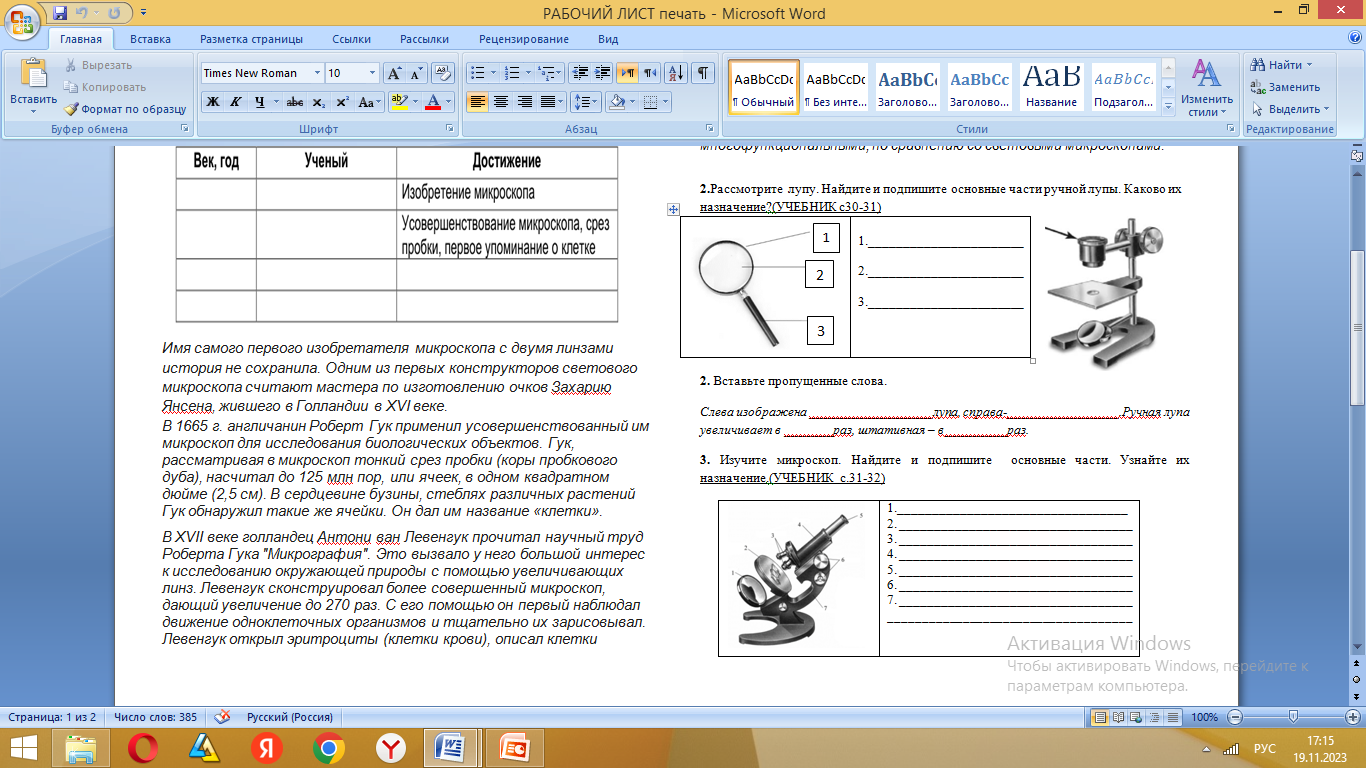 ПРОВЕРКА ПО ЭТАЛОНУ И ВОПРОСАМ Для чего лупа  нужна? Какой удобнее пользоваться : ручной или штативной? Почему? Во сколько раз увеличивает ручная лупа? Штативная?Устройство светового микроскопаУчебник с.31-32  Рассмотрите микроскоп. Найдите и подпишите основные части. ПРОВЕРКА ПО ЭТАЛОНУ И ВОПРОСАМЯ для каждой пары называю часть микроскопа-вы мне называете ее значениеКаждый микроскоп может иметь разное увеличение благодаря наличию нескольких обьективов. Как же их определить и какое увеличение использовать?-Для этого запомним лайфхак: «таблица Пифагора».Рассчитайте общее увеличение микроскопа. Для этого перемножьте числа, указывающие на увеличение         окуляра и объектива.(ответ ученика у доски)-Чем больше увеличение, тем более мелкие части строения  можно увидеть.-Несколько слов стоит сказать о цифровых микроскопах. Их особенность-электрическая подсветка и отсутствие окуляра. Он имеет встроенную цифровую камеру и проецирует изображение обьекта сразу на монитор компьютера. (показ)7.Этап самостоятельной работы с проверкой по эталону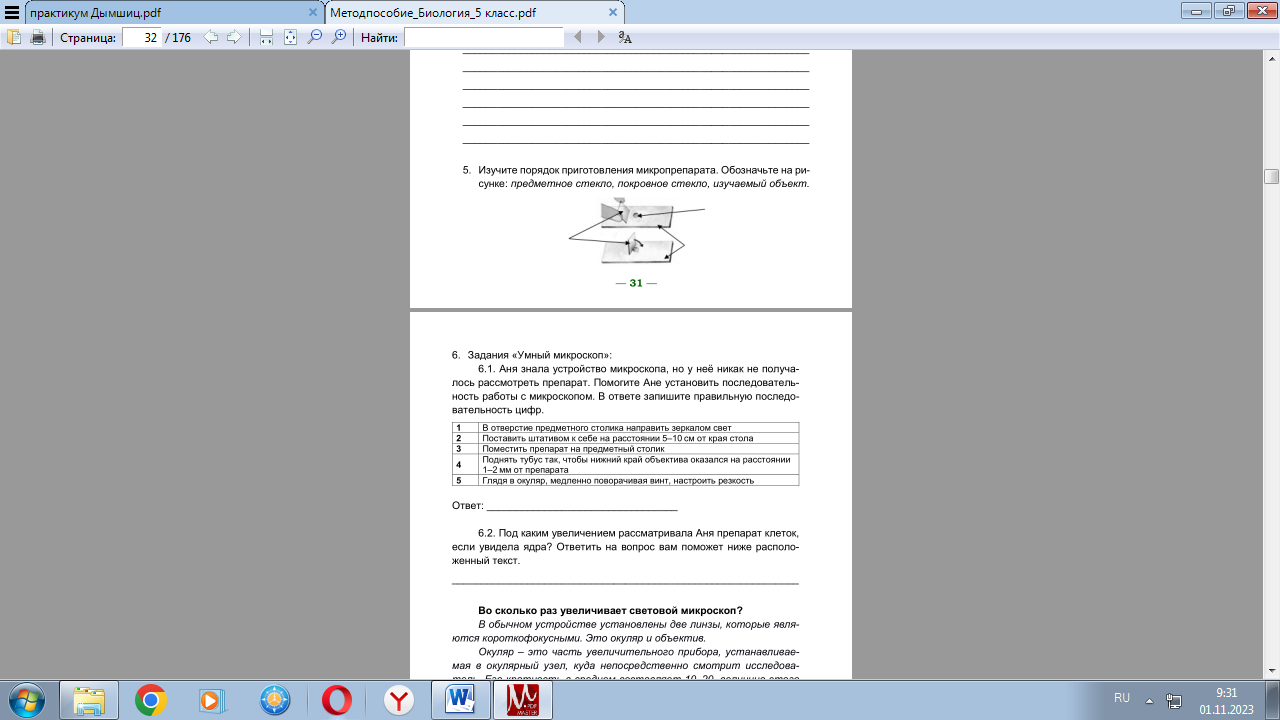 8.Этап включения в систему новых знаний и повторенияВыполните задания:С помощью лупы рассмотреть мякоть яблока.2.Подготовить микроскоп к работе и рассмотреть готовый микропрепарат9.Домашнее заданиеП6 вопросы устно , *  «Подумайте», «Задания» письм.10.Этап рефлексии учебной деятельности на уроке возврат к заданию начала урока, его  разборПометка в « лесенке успеха»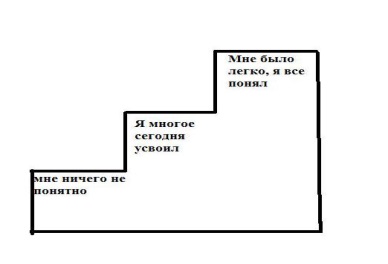 Источники информацииБиология: 5 класс: базовый уровень: учебник /В.В.Пасечник, С.В. Суматохин, З.Г. Гапонюк, Г.Г.Швецов; под ред.В.В. Пасечника.-Москва: Просвещение, 2023.Биология. 5 класс. Обновлённые ФГОС ООО: Методическое пособие / Сост.А. А. Антонова, К. А. Бобров, Ю. В. Богданова и др.; отв. ред. А. А. Антонова. — Кострома: КОИРО, 2022.https://infourok.ru/laboratornaya-rabota-oznakomlenie-s-ustrojstvom-lupy-svetovogo-mikroskopa-pravila-raboty-s-nimi-6236170.html?ysclid=lsx3wjwwch71996655Биологические исследованияУвеличительные приборыА-Наблюдение за большим пестрым дятлом , сидящим на дереве5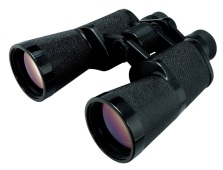 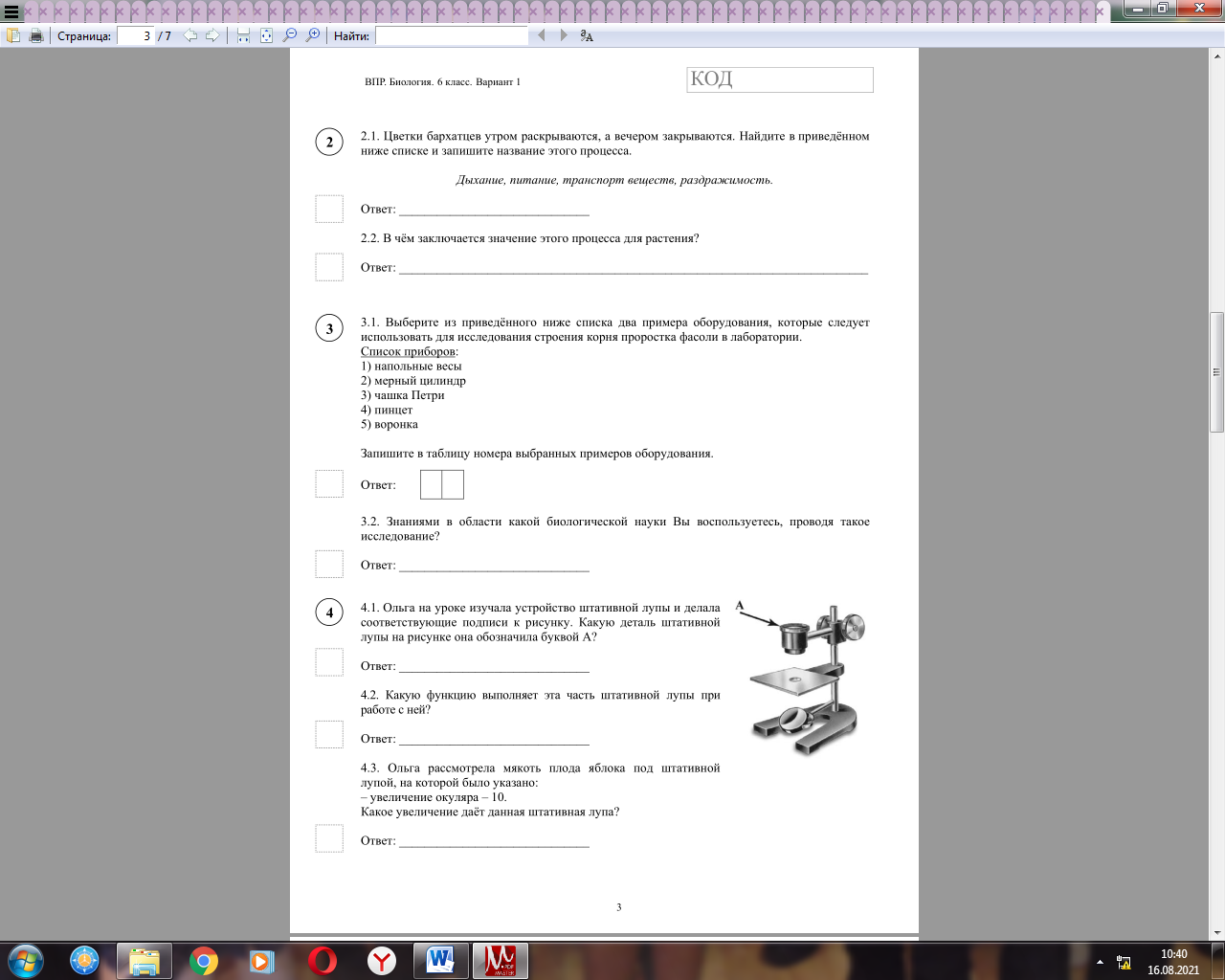 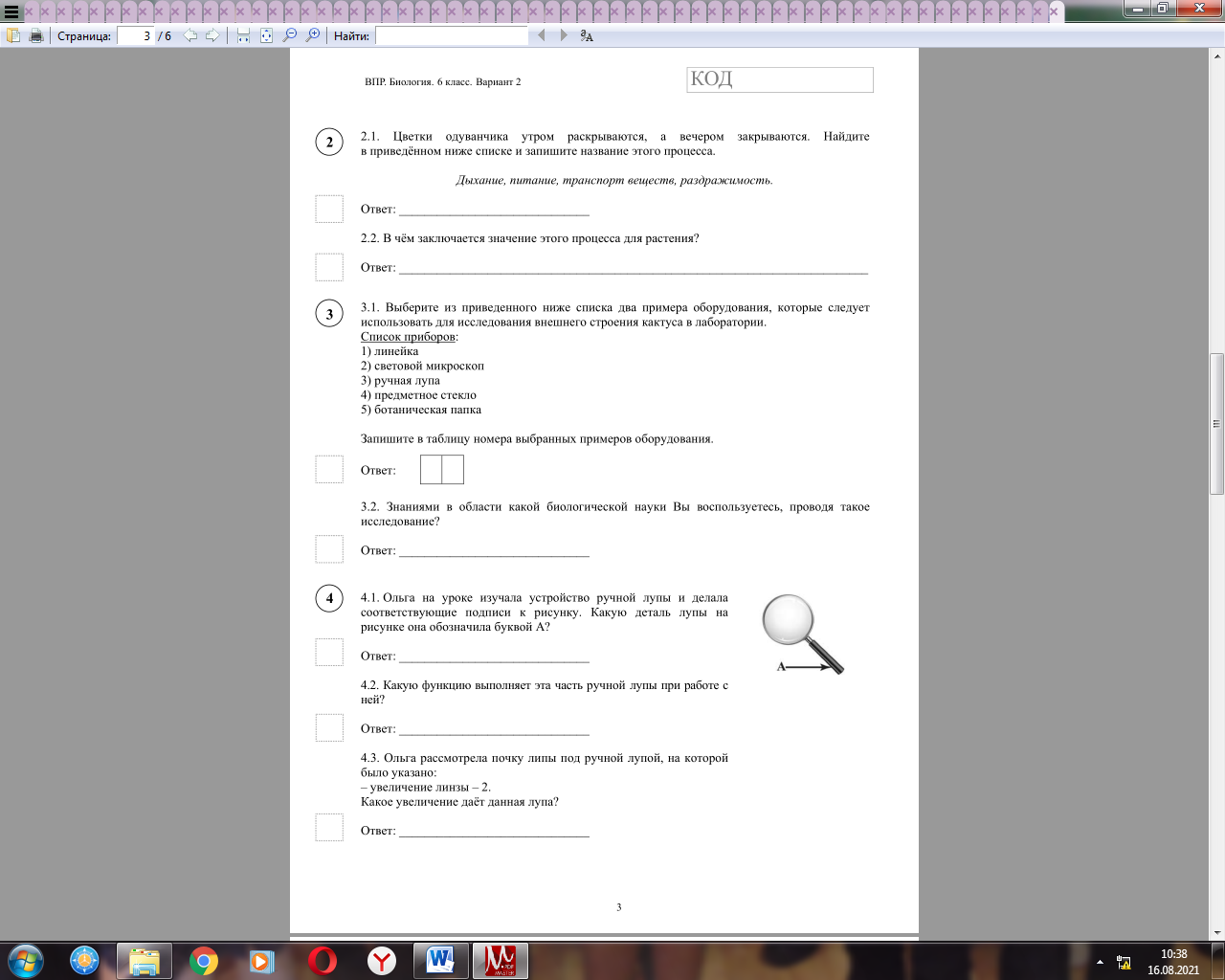 1	2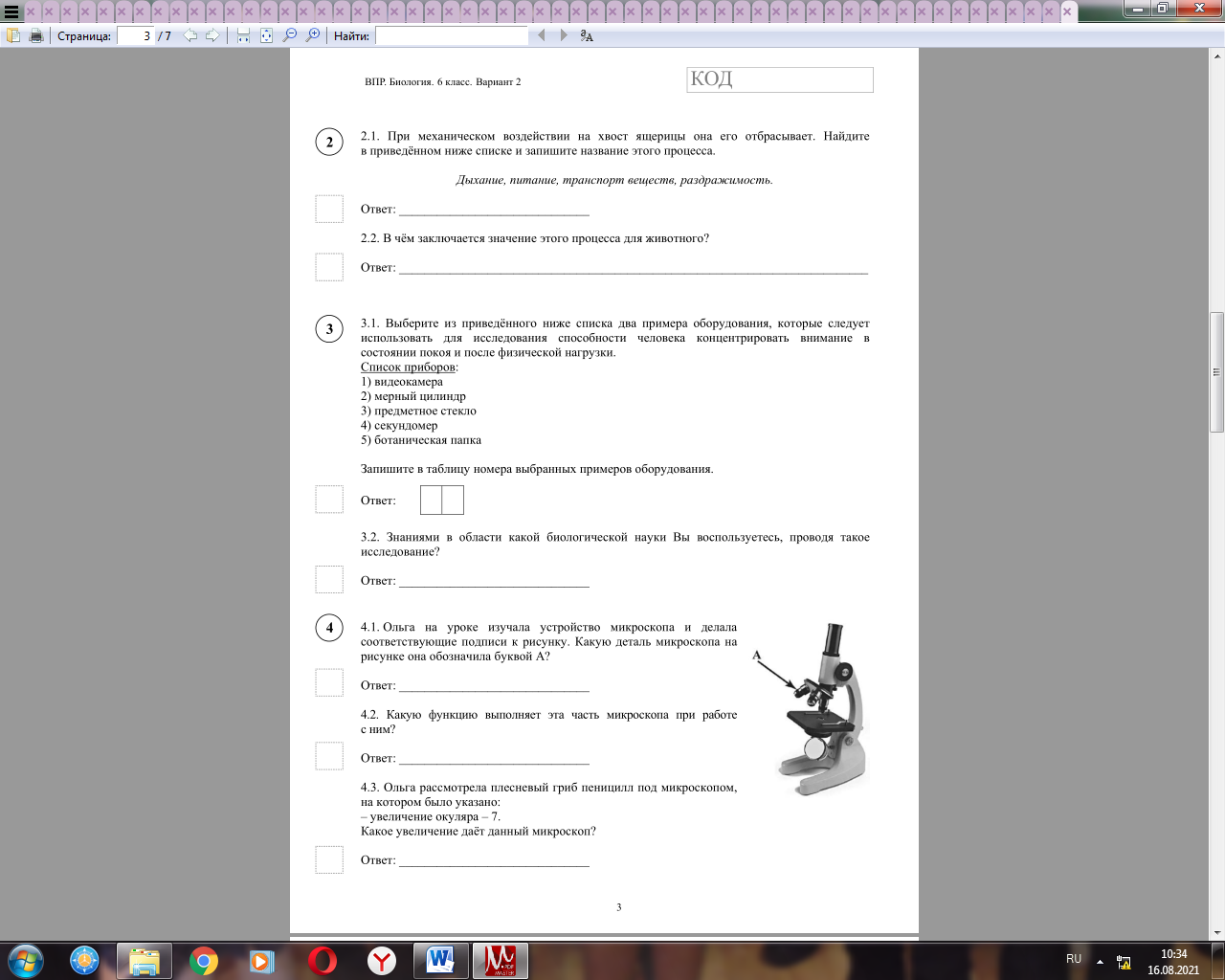 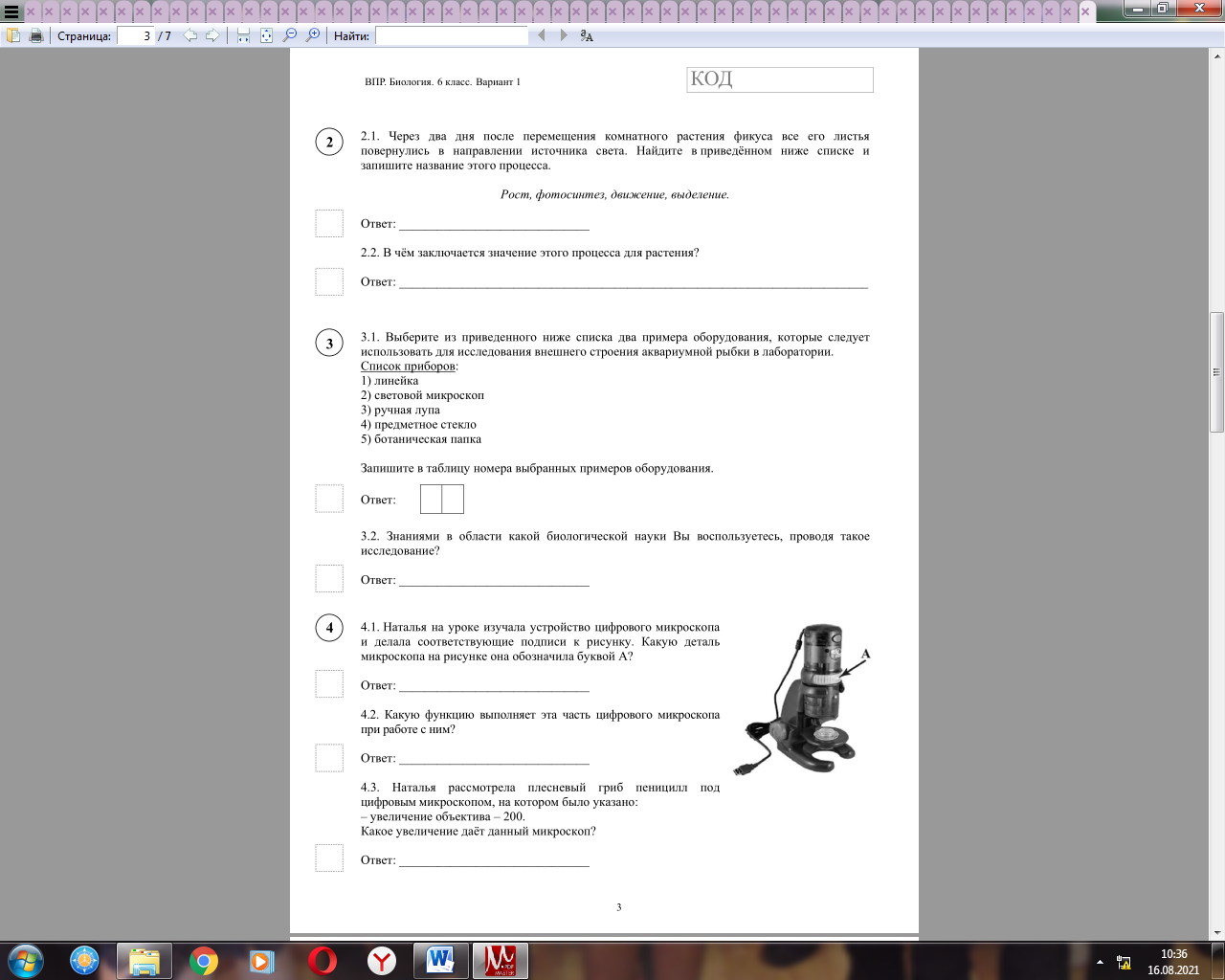 3	4Б-Обнаружение ядер в клетках кожицы лука51	23	4В-Определение  формы клеток мякоти томата51	23	4Г-Обнаружение красных телец-хромопластов –в клетках мякоти томата51	23	4Д-Исследование внутреннего строения ядер в клетках кожицы лука51	23	4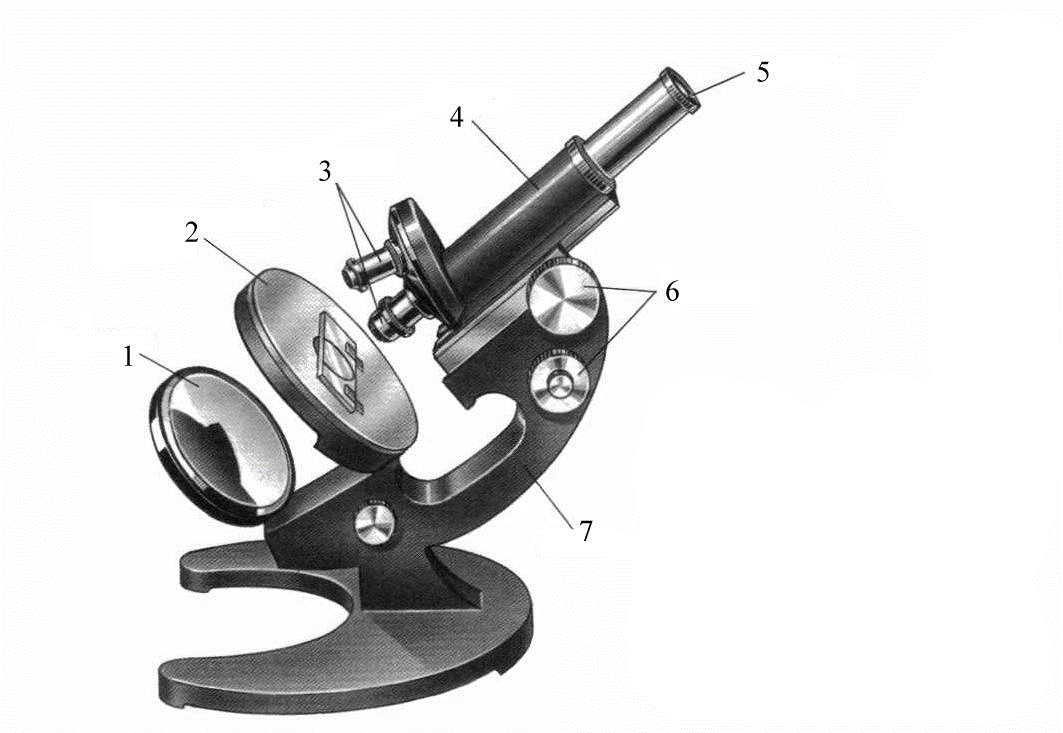 1.______________________________________________________________________2. ______________________________________________________________________3. __________________________________4. __________________________________5. __________________________________6. __________________________________7. ________________________________________________________________________________ОбъективОкулярОкулярОбъектив102041040